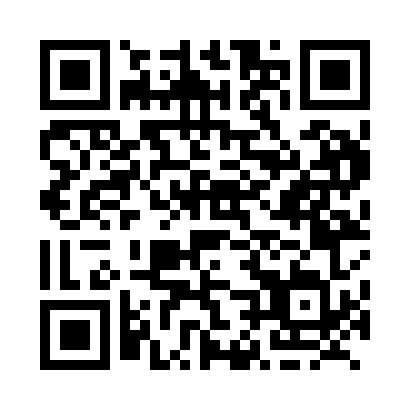 Prayer times for Alaska, Prince Edward Island, CanadaWed 1 May 2024 - Fri 31 May 2024High Latitude Method: Angle Based RulePrayer Calculation Method: Islamic Society of North AmericaAsar Calculation Method: HanafiPrayer times provided by https://www.salahtimes.comDateDayFajrSunriseDhuhrAsrMaghribIsha1Wed4:226:011:136:168:2710:062Thu4:205:591:136:168:2810:083Fri4:185:581:136:178:2910:104Sat4:165:561:136:188:3110:125Sun4:145:551:136:198:3210:146Mon4:125:531:136:208:3310:157Tue4:105:521:136:208:3510:178Wed4:085:511:136:218:3610:199Thu4:065:491:136:228:3710:2110Fri4:035:481:136:238:3810:2311Sat4:025:471:136:238:4010:2512Sun4:005:451:136:248:4110:2713Mon3:585:441:136:258:4210:2914Tue3:565:431:136:268:4310:3115Wed3:545:421:136:268:4510:3316Thu3:525:401:136:278:4610:3517Fri3:505:391:136:288:4710:3718Sat3:485:381:136:288:4810:3919Sun3:465:371:136:298:4910:4020Mon3:455:361:136:308:5010:4221Tue3:435:351:136:308:5210:4422Wed3:415:341:136:318:5310:4623Thu3:405:331:136:328:5410:4824Fri3:385:321:136:328:5510:5025Sat3:375:311:136:338:5610:5126Sun3:355:311:146:348:5710:5327Mon3:345:301:146:348:5810:5528Tue3:325:291:146:358:5910:5629Wed3:315:281:146:359:0010:5830Thu3:295:281:146:369:0111:0031Fri3:285:271:146:379:0211:01